La Pronunciación – Pronunciation 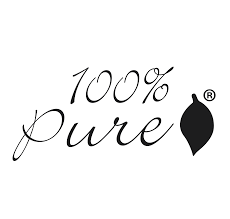 VIDEO  Practice with this video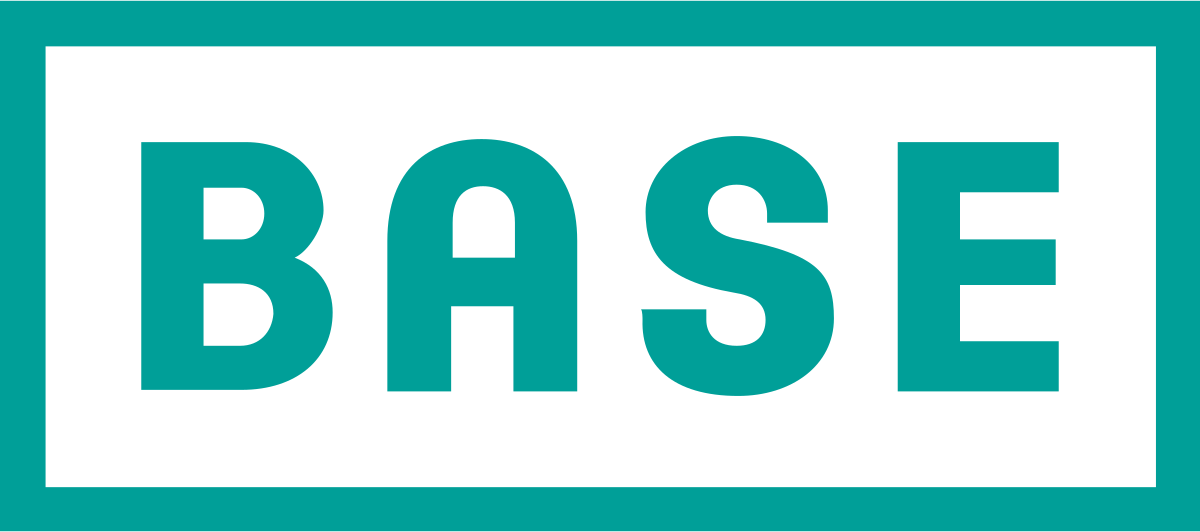 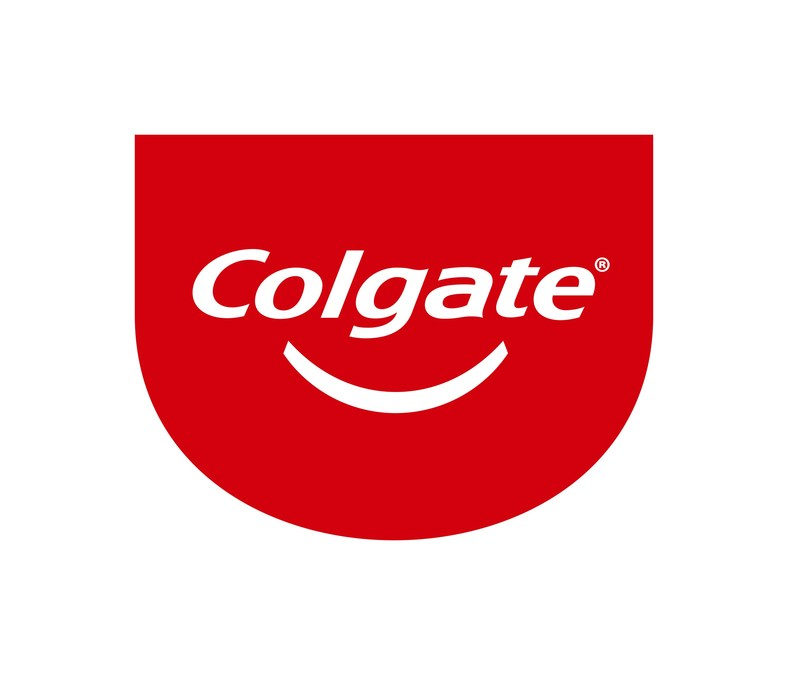 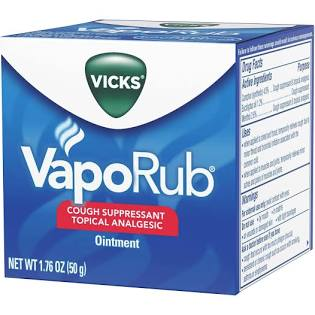 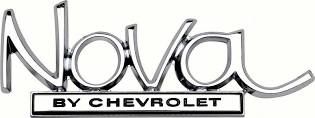 papá  vs Papa  /  ánimo vs animó /  bebè vs bebe  /  hábito vs habitoLa Conversación – Conversation:Práctica de Direcciones – Direction Practice: ¿Dónde está? (Where is it)  ¿Dónde están? (Plural)	 ¿Cómo se llama? (What´s it´s name?)    ¿Cómo está? (How is it?)¿Dónde encuentro? (Where can I find) ¿Cómo llego? (How can I get there?)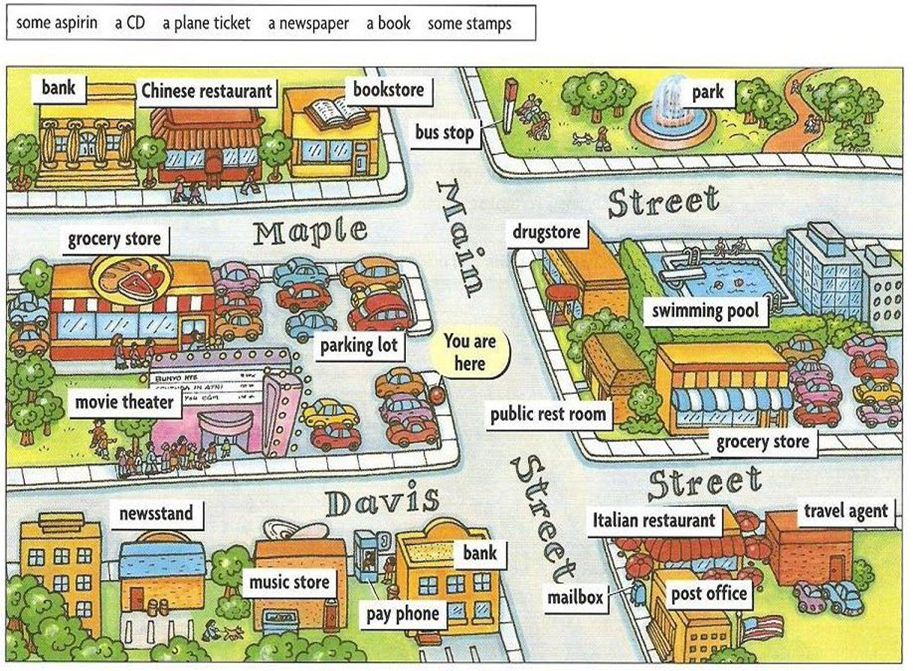 La Conversación: Los Lugares y Los Adjetivos – 
Conversation: Places and Adjectives: ****Note that the adjectives in Spanish are after the noun:La casa vieja				The old houseEl parque bonito			The pretty parkEl restaurante azul			The blue restaurant 		El Vocabulario – Vocabulary   Practice with flashcardsEjemplo: La casa es bonita, el parque es grande.Nota Cultural – Cultural Note Video Día de los muertos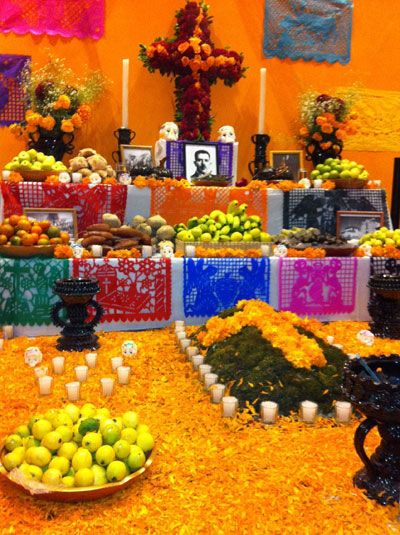 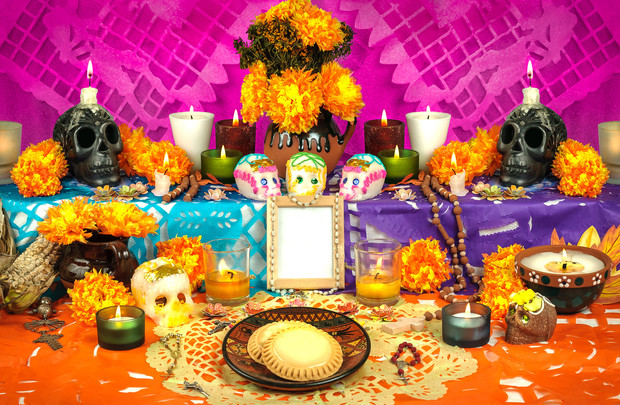 Altares de Muertos – Altars for the Deceased Semana - WeekFecha - DateSemana 4 – Week 4  PERSON 1PERSON 2Hola buenos ……...¿cómo estás?Hello, good……….. How are you?Estoy …………¿y tú?I’m ……….. And you???Estoy……. gracias.I’m………. thank you! ¿Cómo te llamas?What’s your name?Me llamo……….. ¿Y tú?My name is……….... And you? Me llamo ….…….. ¡Mucho gusto!My name is …..…… Nice to meet you!¿De dónde eres?Where are you from?Soy de…….... Y tú?I’m from……... and you?Soy de…… y ¿dónde vives?I’m from……. and where do you live?Vivo en la ciudad de……I live in ………… ¡Que bien! Yo vivo en……....Cool! I live in…….¿Dónde trabajas?Where do you work?Trabajo en…… I work at ……….Yo trabajo en…… y me gusta mucho!I work at……… and I like it a lot!¿Dónde estás?Where are you?Estoy en I’m at……….¿Cómo se llama?...........What's its name ……….Se llama……….Its name is………..¿Donde está?Where is it? ……….Está entre……. Y ……..It is between………… and ………….No entiendo, ¿donde dices?I don’t understand, where do you say?Está en la calle……. It's in the …………. street¿Y cómo está?  ……..And how is it?...........Está …….. ¿Sabes dónde está el museo?It is……….. Do you know where the is museum?Está en el Centro.It’s downtown.Muy bien, gracias y gusto en verte!Very well, thank you and nice to see you!¡Nos vemos pronto!See you soon!¡Hasta luego!So long!Adjetivos Simples Simple Adjectivescaro		expensivebaratocheapaltotallbajoshortnuevonewviejooldchico (chiquito)smallmedianomediumgrandebiglargolongcortoshortvacíoemptyllenofullbonito/aprettyfeouglybueno/agoodmalobadinteresanteinterestingaburridoboringcercacloselejosfarfríocoldcalientehotazulblueblancowhiterojoredanaranjadoorangeverde	geenamarilloyellowmoradopurplegrisgrayrosapink